Wildlife130.15 (C) 5) E)Food Chain cup stackHave students select or assign a predator. Have students look up all the organisms involved in that predator’s food chain. Give students appropriate number of cups and have them label each cup with each part of the food chain. Also have students draw or paste picture of each component on cup. When completed, the student should be able to stack the cups and see entire food chain. Example: Owl, snake, mouse, grasshopper, grass.MaterialsStyrofoam cupsMarkersGlueMagazines (to provide pictures)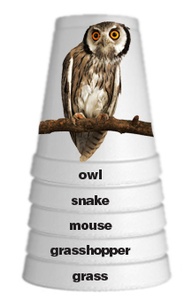 